                                          Základní škola a mateřská škola Sněžné,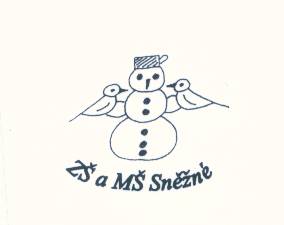                                příspěvková organizace                                      IČ 75021412, 592 03 Sněžné 96, tel. 566 664 270,  			 www. zssnezne.cz, e-mail: zs.snezne@seznam.cz________________________________________________________________________________ŽÁDOST O DLOUHODOBÉ UVOLNĚNÍ Z VÝUKYŽádám o uvolnění syna/dcery jménem ……………………………….............................................datum narození: ……………………….., bydliště: ……………………………..............................z výuky ve dnech od ………… do …………. z důvodu…………………………………………...……………………………………………………………………………………………………...Během pobytu bude/nebude probíhat výuka (doplní si zameškané učivo podle zadání učitele). podtrhněte vybranou volbujméno a příjmení zákonného zástupce: …………………………………………........................bydliště (pokud není shodné s bydlištěm žáka) …………………………………………………V …………………………………………..  dne ……………………………podpis zákonného zástupce ……………………………………..________________________________________________________________________________                                          Základní škola a mateřská škola Sněžné,                               příspěvková organizace                                      IČ 75021412, 592 03 Sněžné 96, tel. 566 664 270,  			 www. zssnezne.cz, e-mail: zs.snezne@seznam.cz________________________________________________________________________________ŽÁDOST O DLOUHODOBÉ UVOLNĚNÍ Z VÝUKYŽádám o uvolnění syna/dcery jménem ……………………………….............................................datum narození: ……………………….., bydliště: ……………………………..............................z výuky ve dnech od ………… do …………. z důvodu…………………………………………...……………………………………………………………………………………………………...Během pobytu bude/nebude probíhat výuka (doplní si zameškané učivo podle zadání učitele). podtrhněte vybranou volbujméno a příjmení zákonného zástupce: …………………………………………........................bydliště (pokud není shodné s bydlištěm žáka) …………………………………………………V …………………………………………..  dne ……………………………podpis zákonného zástupce …………………………………….